Shadow of His Wings Ministry 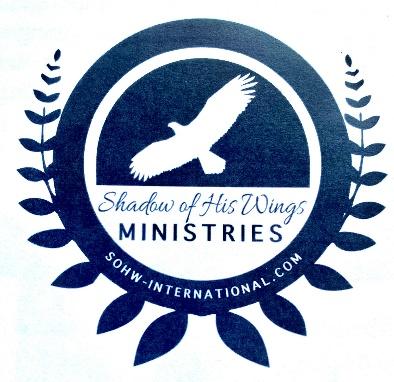 1st Annual Spring Craft Fair FUNDRAISERAztec High School Multipurpose Building	500 E Chaco St. Aztec, NM 87410	Saturday June 1, 2024 from 9 am-4 pmJoin with us to help raise funds to clothe, educate, provide food, and minister to the Widows and Orphans in Kenya, Africa. Small booth (8x10) $25.00 Large Booth (8x20) $50.00One booth item to raffleOnly one Multi-Level Marketing Booth per companyYou will need to bring your own tables and chairsVendors may setup on Friday May 31 from 5 pm-9 pmShadow of His Wings will sell food, baked goods, and drinks during the craft fair.  Booth rental and concession proceeds will help SOHW with the ministry in Kenya. Questions? Email Brenda Liesse at lala2897@outlook.com--------------------------------------------------------------------------------------------------------------Contact Name ___________________    Phone # _____________________Vendor Name _________________________________________________E-mail Address ________________________________________________Small Booth ($25.00) ____________  Large Booth ($50.00) _____________Booth Setup and Product Description____________________________________________________________________________________________--------------------------------------------------------------------------------------------------------------Make Checks payable to SOHW. Please mail checks and application form to Shadow of His WingsAttn: Brenda LiessePO Box 761 Aztec, NM 87410You can, also, contact Brenda Liesse at 505-860-4872 during the hours of 4 - 8 pm for credit card payments or vendor registration. Payment and Registration Form due by March 31st to assure best availability